БИЛЕТ «Техник-электромеханик по лифтам» (5 уровень квалификации)Вопрос № 1Дайте определение термину «Резонанс токов».Варианты ответов:- это резонанс при параллельном соединении участков цепи с индуктивным и емкостным характером;- это такой режим электрической цепи, содержащей емкость и индуктивности, при котором общее входное сопротивление или входная проводимость цепи будут чисто вещественными;- это резонанс при последовательном соединении участков цепи с индуктивным и емкостным характером.Вопрос № 2Какая плата изображена на рисунке?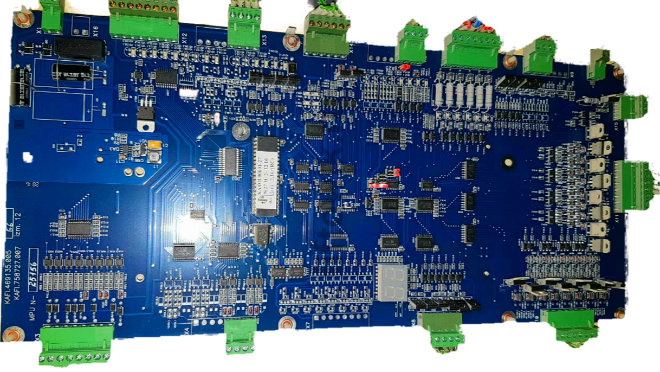 Варианты ответов:- ПК УКЛ;- МПУ УКЛ;- плата контроля фаз;Вопрос № 3Какое назначение пускателя «КМ3» в шкафе управления УЛ (УМЛ)?Варианты ответов:- пускатель рабочей скорости;- пускатель направления «Вверх»;- пускатель малой скорости.Вопрос № 4Укажите имеющиеся в УСНА основные режимы функционирования. Варианты ответов:- редактирование параметров ДК;- ошибка;- диагностика.Вопрос № 5После происшедших аварий и несчастных случаев, а также при выявлении неоднократных нарушений работниками организации требований нормативных правовых актов по охране труда, проводится?Варианты ответов:- бессрочный инструктаж;- внеплановый инструктаж;- повторный инструктаж; - целевой инструктаж.Вопрос № 6Что относится к трудовым действиям техника-электромеханика по лифтам 5-го уровня квалификации, согласно Профессионального стандарта?Варианты ответов:- осуществление видеонаблюдения за перемещением пользователей, находящихся внутри лифта;- определение деформаций в металлических конструкциях лифта;- проверка функционирования лифта в режиме нормальной работы.Вопрос № 7Руководство (инструкция) по эксплуатации включает в себя методы безопасной эвакуации людей из кабины?Варианты ответов:- да, включает;- нет, не включает;- по желанию завода-изготовителя.Вопрос № 8Для гидравлических лифтов, не оборудованных дросселем или односторонним дросселем упоры должны останавливать кабину при скорости равной:Варианты ответов:- 110% номинальной скорости;- 115% номинальной скорости;- 120% номинальной скорости;- 125% номинальной скорости.Вопрос № 9Уплотнитель (затвор) на головке гидроцилиндра должен быть заменен при величине утечки масла, вытекающего в расположенном в приямке маслосборнике:Варианты ответов:- более 1-2 л/мин;- более 2-3 л/мин;- более 3-4 л/мин;- более 4-5 л/мин.Вопрос № 10Укажите средний срок службы канатоведущего шкива?Варианты ответов:- 2,5 года;- 5 лет;- 7,5 лет;- 10 лет;